Concurso Internacional de Piano y Composición WPTA Argentina FCP IPC 2022Edición OnlineWORLD PIANO TEACHERS ASSOCIATION WPTA ARGENTINA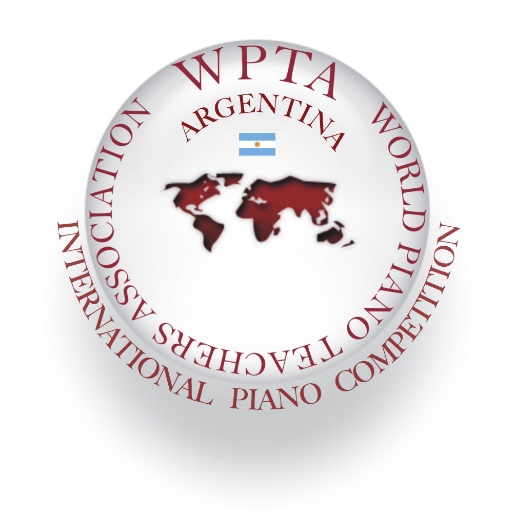 "Brindando a los artistas musicales el lugar que les corresponde:¡El reconocimiento en la escena mundial!"Queridos Pianistas y Compositores,World Piano Teachers Association WPTA Argentina y Fundación Cultural Patagonia, convocan a vuestra participación a su Concurso Internacional de Interpretación en Piano y Composición para Piano WPTA Argentina FCP IPC 2022, desde los doce años sin límite de edad ni de nacionalidad a realizarse en modalidad Edición Online.World Piano Teachers Association WPTA internacional, es miembro de la Fundación Alink-Argerich y convoca los concursos de mayor prestigio internacional. Es una competencia en la cual nuestra misión es: "¡Lograr para los artistas musicales el reconocimiento en la escena mundial!"En esta nueva edición invitamos a los pianistas a participar en una nueva categoría “PREMIO ARGENTINA a la CREACIÓN PIANÍSTICA ACTUAL” interpretando una obra de compositor argentino miembro de la AAC Asociación Argentina de Compositores.El jurado internacional está conformado por Pianistas y Compositores de prestigio internacional: Mto. Fabrizio Danei (Jurado de Interpretación, Argentina)Mto. Giuseppe Devastato (Jurado Honorífico de Interpretación y Composición, Italia-España)Mto. Achille Gallo (Jurado Honorífico de Interpretación, Italia)Mto. Daniel Goldstein (Jurado de Interpretación, Argentina)Mto. José Luis Juri (Jurado de Interpretación, Argentina)Mto. Sergio René Martínez (Jurado de Interpretación y Composición, Argentina)Mta. Marcela Pavia (Jurado Honorífico de Composición, Argentina-Italia)Mta. Nélida Sánchez (Jurado de Interpretación, Argentina)La competencia WPTA Argentina FCP IPC proporciona la oportunidad perfecta para establecer redes y hacer contactos con pianistas, compositores y artistas de influencia de todo el mundo.WPTA Argentina FCP IPC 2022 se realizará en las siguientes fechas:4 de julio de 2022: Inicio de solicitud al Concurso.31 octubre de 2022: Fecha límite de solicitud al Concurso.Noviembre de 2022: se anuncian los galardonados.A partir de diciembre de 2022: entrega de premios, Galas de Concierto y presentaciones, a realizar durante la WPTA Argentina FCP IPC 2022, en Buenos Aires y Río Negro, en las fechas a ser informadas por la organización del concurso. Todas las presentaciones en salas, con público presente, quedan sujetas y acorde a las posibilidades de normas sanitarias previstas por las autoridades nacionales en 2022, frente a la pandemia mundial covid-19.Para descarga de reglas y formularios de aplicación online para el concurso WPTA Argentina FCP IPC 2022 visite la página: www.wpta.info/argentina/ipcPara más información contactarse a:wpta.argentina@gmail.comRecomendamos decididamente que se inscriban en este emocionante evento que puede mejorar sus carreras de muchas maneras.Por favor, manténganse en contacto por toda información.Nuestros cordiales saludos,M° Sergio René Martínez, Presidente de WPTA ArgentinaMª Nélida Sánchez, Directora Artística de WPTA ArgentinaM° Fabrizio Danei, Director Ejecutivo de WPTA ArgentinaArquitecto Norberto Rajneri, Presidente de la Fundación Cultural Patagonia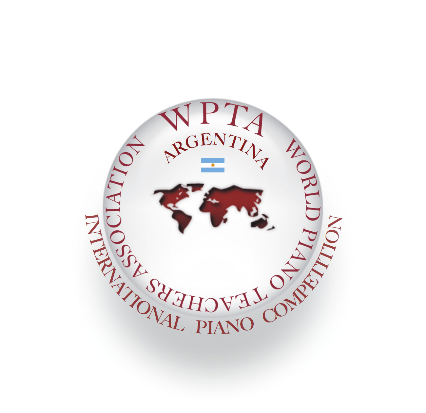 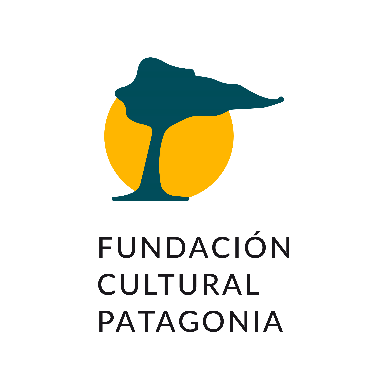 Concurso Internacional de Piano y Composición WPTA Argentina FCP - IPC 2022Ciudad de Buenos Aires CABA-Ciudad de General Roca, Provincia de Río NegroContacto: wpta.argentina@gmail.com                www.wpta.info/argentina